Last updated: May 2016Providing Proper Access The most effective access points for the community to the grievance mechanism will depend on the local context, but will always require communication in the local language or dialect. In some cases, people will want to voice their concerns in person and may even want to use a public forum. In other instances, people may fear reprisal from either the company or other community members. Therefore, it is important to have a good mix of confidential, anonymous, semi-public, and public ways to access a grievance mechanism. Some examples of access points include:Community Liaison Officers (confidential);Complaint hotline (confidential or anonymous);Web page (confidential or anonymous);E-mail address (confidential or semi-public);Text messaging (confidential or semi-public);Complaint box in a public area (anonymous, confidential, or semi-public);Community leaders (confidential, semi-public, or public); and NGOs (anonymous, confidential, semi-public, or public). The importance of the proper type of access to a grievance mechanism should not be underestimated. Access that is intimidating or inaccessible is ineffective. Companies should avoid grievance mechanisms that are guarded by company security, located on company property where community members are forbidden, or in buildings that are often locked or too far from the community.  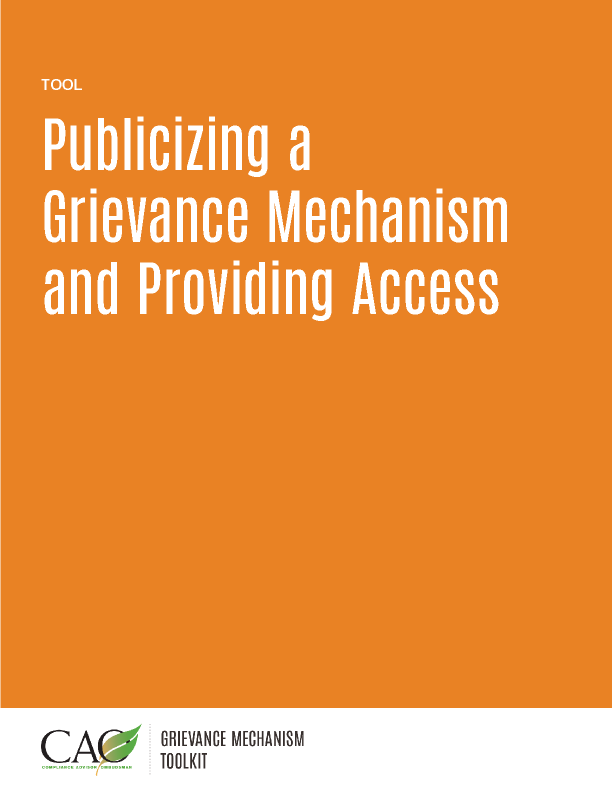 